歡迎您參閱104學年度所撰寫的研究資料 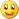 ，並請您對著作者之智慧創作予以尊重保護~謝謝您~謝謝。研究名稱作者指導老師1餐飲業員工面對組織承諾與人際正義是否影響離職意圖張家慎、黎怡庭、郭致余、范家萱、吳珮琪林劉淑娟 老師2呷奔皇帝大!利用決策實驗室分析法探討大學生選擇餐廳之因素賴室汎、朱芳秀、王慈琇、周妤臻、賴奕芸童桂馨 老師3國家森林遊樂區動機、滿意度、重遊意願調查之研究－以墾丁國家森林遊樂區、雙流國家森林遊樂區為例王筱瑩、丁盈禎、秦子茜陳麗娟老師4探討遊客對獼猴觀光的責任知覺與行為意圖：規範激活模式、計畫行為理論與方法目的鏈理論之整合應用陳瑩真、張宜蓁、羅美俐、劉振邦、洪峻銘林勤豐老師5以計劃性行為理論探討觀光客對旅遊紀念品購買意願的影響因素之研究陳昱安、蘇文渝、柯亭安、劉芳吟、吳宜庭黃露鋒 老師6早午餐，找了沒？決策實驗室分析法檢視消費李茗瓏、林怡君、黃婷鈺、張祐瑄、曾勤文童桂馨 老師7探討大學生使用Youtube之休閒動機、涉入程度與休閒效益關係之研究-以屏東地區為例蔡姍淳、侯宛伶、吳昀穎、陳詩涵蔡忠宏老師8虛擬實境有實境效果嗎？論城市觀光虛擬實境廣告之知覺行銷意涵傅祥瑀、杜振揚、許惠雯、曾沛禎、林俊利林勤豐 老師9旅館災害回復力績效評估模式建立之研究-以屏東地區為例張雅琳、孫芙嫻、吳佩蓉、吳冠葳、吳思函、何家盈蔡忠宏 老師10員工背景與職場無禮行為、情境寬恕、工作績效之研究陳季柔、陳奕仲、程姵綺、許家禎林劉淑娟老師